 第八次课程记录这两周的任务一是对三大中文数据库有一个基本的了解，二是通过数据库和其他方式对信管专业有个基本的了解，三是就这一学期学习的一些重点内容有针对性的选择一个，运用endnote工具来进行资料的收集和查阅。三大中文数据库分别是维普，万方，中国知网，结合进来介入学术搜索领域的google scholar，共同助力学术研究的开展，我分析的着重在检索途径的比较上，感觉相较而言，维普与中国知网的组成比较类似，而万方这是另一种方式。它的检索方式的选择，检索词的选择都十分特别。重点想说一下endnote，endnote是由汤森路透公司设计的一款文献集成工具，通过它可以很方便的整理文献数据，它的优点主要有以下几个部分：（1）EndNote 是SCI的官方软件，支持国际期刊的参考文献格式有3776 种，写作模板几百种，涵盖各个领域的杂志。可以方便地使用这些格式和模板，如果准备写SCI 稿件，更有必要采用此软件。（2）EndNote 能直接连接上千个数据库，并提供通用的检索方式，为您提高了科技文献的检索效率。（3）EndNote 能管理的数据库没有上限，至少能管理数十万条参考文献。（4）EndNote 快捷工具嵌入到Word 编辑器中，可以很方便地边书写论文边插入参考文献，书写过程中不用担心插入的参考文献会发生格式错误或连接错误。（5）EndNote 的系统资源占用小，很少发生因EndNote 数据库过大发生计算机死机现象，这是EndNote 最重要的特色之一。（6）国外数据库下载数据时，均支持EndNote ，即使检索的机器上没有安装EndNote 您照样方便使用。endnote的功能主要有以下几个部分：一、在线搜索文献：直接从网络搜索相关文献并导入到Endnote的文献库内二、建立文献库和图片库：收藏，管理和搜索个人文献和图片、表格三、定制文稿：直接在Word中格式化引文和图形，利用文稿模板直接书写合乎杂志社要求的文章。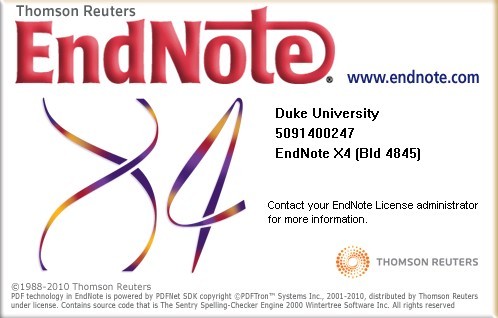 我课程论文的主题是信息可视化，而通过endnote的运用，很轻易的就能把相关文摘从各大数据库中连接下来，同时用很规范的形式表示出来并标注在文档中，这样大大节省了文档工作的步骤。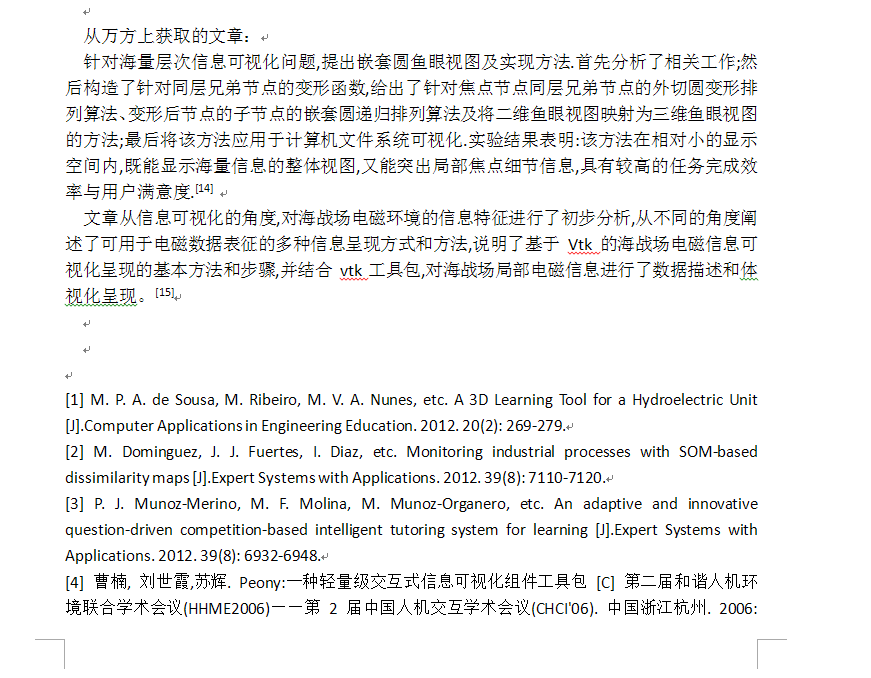 上图是运用endnote撰写的实验文档，标注规范而清晰，如果在科研实践的时候能够接触到endnote，相信一定能将申报材料组织的更好。